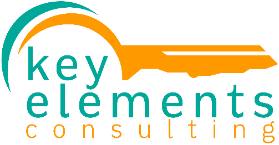 2024 Ankeny Annual Water ConferenceJuly 15th	- 16th, 20242024 Ankeny Annual Water ConferenceJuly 15th– July 16th, 2024Registration Deadline: July 8th, 2024  ---------------------------------------------------------------------------------------------------------------------------Three (3) Registration & Payment Options:Online registration and Payment w/Credit Card (click on this link)Mail completed registration and payment to:Key Elements Consulting30633 Deer DriveHuxley, IA 50124Make checks payable to Key Elements ConsultingFor PayPal Payments:Conference price is $170 for PayPal UsersPayPal Username: @KimKeyElements PayPal Link: www.paypal.me/KimKeyElementsPlease include the following information in the PayPal description:Attendee Name & Attendee OrganizationAttending Steak Dinner - Yes or NoGolf Outing – Yes or NoRegistration InformationRegistration InformationDates of ConferenceJuly 15th – 16th, 2024Registration Fee$165.00 (check)/$170.00 Credit Card or PayPal – Registration Fee Covers:10 Contact Hours (1.0 DNR Approved CEU)Morning Coffee and DonutsMonday LunchBreaksMonday Evening Steak Dinner (ticket provided at registration)Registration DeadlinePre-Registration is Required by July 8th, 2024 (Registration Form below)Class Locations(2)Monday, July 15thDMACC FFA Enrichment CenterRooms 214 & 2151055 SW Prairie Trail PkwyAnkeny IAGolf Outing at Ankeny Golf and Country Club314 SW Irvinedale DriveAnkeny, IATwo-Person Best Shot Golf Outing (Monday after class)Cost: $35/per person for ½ Cart and 9 HolesRegistration and payment (directly to the Country Club) for the golf outing will be taken during the lunch break at Pro Shop. Questions regarding golf, please call Ken at Ankeny Golf and Country Club at 515-964-3721 Cancellation & Refund PolicyTo drop or withdraw your registration and receive a full refund, you must notify Kim Peterson by June 30th, 2024QuestionsQuestions regarding registration, conference or special accommodations needed, please contact - Kim Peterson at 515-669-1528 or Kim@KeyElementsConsulting.comHotel InformationThere is a block of rooms reserved at the Residence Inn by Marriott at the District in Ankeny for Sunday July 14th and Monday, July 15th. To reserve one of these rooms, ask for the, Water Treatment Conference Rate of $139.00 +tax/per night.Residence Inn by Marriott1515 South West Main StreetAnkeny, IA
515-446-7300Registration FormRegistration FormOperator IDCompany NameAttendee Name Complete Address (business or personal)Phone Number (business or personal)Email Address (business or personal)Attending Steak Dinner (Y/N)Attending Golf Outing (Y/N)